DEMETER JA MUUT NAISARKKITYYPIT On erittäin terveellistä, jos naisessa toimii jonkin muukin arkkityyppi kuin Demeter, sillä psyyken ainoana ohjaajana  se johtaa melko varmasti dramaattisiin elämänkohtaloihin.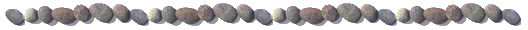 Tasapainoisin ja helpoin naisarkkityyppiyhdistelmä syntyy Demeterin ja Afroditen kombinaatiosta. Molemmat ovat lämpimiä, tunteellisia ja rakastavia. Afrodite-kumppaninaan Demeter pääsee alistuneisuudestaan, ja hänestä kehittyy itsenäisempi ja luovempi kuin Martta-sisarestaan. Pienten lasten äitinäkin Demeter-Afrodite säilyttää hehkeytensä ja eroottisuutensa, joten aviomiehen ei tarvitse hakea fyysistä rakkautta kodin ulkopuolelta. Juuri miehen perspektiivistä  tämä naistyyppi lienee haetuin  ja haluttavin: nainen on seksuaalisesti kiehtova mutta ei yhtä vaarallinen ja uhkaava kuin sensuelli Afrodite. Vaikka Demeter-Afroditelle ihmissuhteet ovat elinehto, hän ei ole täysin riippuvainen, muista vaan hän nauttii tekemisistään ja luovuudestaan.Toinen naisarkkityyppi, joka täydentää positiivisesti perus-Demeteriä, on Artemis. Näillä kahdella on paljon yhteistä, sillä Artemis liittyy myös luontoon ja on lapsenpäästön jumalatar. Ratkaiseva ero piilee siinä, että päinvastoin kuin muista riippuvainen Demeter-nainen Artemis on täysin omaehtoinen ja itsenäinen. Demeter-Artemis on yleensä todellinen luontoihminen. Hän elää vaistonvaraisesti ja pärjää hyvin elämässään omaa biologista rytmiään noudattaen. Tämän tyypin edustajalle sopii erityisen hyvin kätilön ammatti, samoin lasten- ja nuorten parissa työskentely.Demeter-Hera-yhdistelmän nainen edustaa todellista matriarkkaa. Yhdistelmä vastaa eniten pronssikauden mahtavaa jumalatarta, joka voimassaan saattoi olla pelottava. Demeter-Hera-kombinaatiota tyypillisimmillään on Italiassa  Costa Nostran kantaäiti, mafiosion puoliso, jolle suku on kaikki kaikessa. Nykypäivän Demeter-Hera on pikemmin kotirouva kuin kotiäiti. Hän kutsujen ja ruokapitojen järjestäjänä vailla vertaa ja onnistuu hienosti edustustilaisuuksien emäntänä. Hänen puolisonsa saattaa olla menevää Zeus-tyyppiä, jolla on näkyvä yhteiskunnallinen asema mutta joka välttelee tossun alle joutumista pysyttelemällä niin paljon kuin mahdollista kodin ulkopuolella.Demeterin ja Hestian rinnakkaisesiintyminen tuottaa positiivisen ja samalla vaatimattoman yhdistelmän. Hestia lisää entisestään Demeterin velvollisuudentuntoa mutta toisaalta myös otollista nöyryyttä. Tämä naistyyppi ei odota muilta kiitosta ja huomionosoituksia vaan toimii täysin pyyteittä; arkkityypillisimmään hän on neitsytäiti, madonna. Demeter-Hestia ei ole yhtä äidillinen ja emomainen kuin puhdas Demeter. Hänelle esimerkiksi kodin puhtaus ja siisteys voivat olla yhtä tärkeitä kuin perheenjäsenten hyvinvointi. On hyvin todennäköistä, että hän käy ansiotyössä kodin ulkopuolella. Demeter-Hestia edustaa ns maan hiljaisia, pienellä palkalla uurastavia ansioäitejä ja nöyriä kansannaisia. Alun perin kaikkein vieraimmat naisarkkityypit toisilleen ovat Demeter ja Pallas Athene, kotiäiti ja virkanainen, maalaisemäntä ja moderni kaupunki-ihminen. Uraa luovaa Athene ei hevin ymmärrä ymmärrä naista, joka kotiin hoitamaan lapsia; hän itse turhautuu äitiyslomalla aikuiskontaktien puutteessa. Jos Demeter ja Athene vaikuttavat naisen psyykessä sulassa sovussa, yhdistelmä on mikä suotuisin. Tällainen henkilö voi olla käsityötaidon   mestari tai moderni maatalon emäntä, joka yhdistää perinteisiin elinkeinoihin  esimerkiksi  maatilamatkailua. Hän on taitava ja aikaansaava nainen, jonka tilaa hoidetaan alan viimeisen tietämyksen ja modernien laitteiden avulla. Demeterin ja hänen tyttärensä Koren jalanjälkiä seuraava nainen on arkkityyppiyhdistelmistä alistuvin ja haavoittuvin. Uhri ja marttyyri-teema toteutuu hänen kohdallaan lähes väistämättä. Jos nainen on jo lapsuudessaan kokenut esimerkiksi väkivaltaa tai hyväksikäyttöä, hn mitä ilmeisimmin joutuu turvautumaan psykoterapiaan. Eheytyneenä tämä naistyyppi on kokenut, viisas ja syvällinen. Tällöin Demeterin ja hänen tyttärensä yhdistelmä saa aivan uuden ulottuvuuden: hoitaessaan muita Demeter hoitaakin itsessään olevaa lasta, Korea. Ollakseen äiti Demeter tarvitsee avuntarvitsijoita. Eriytyminen ja kasvaminen omaksi itseksi on yhtä tärkeää niin lapselle kuin äidille, niin hoidetulle kuin hoitajalle. 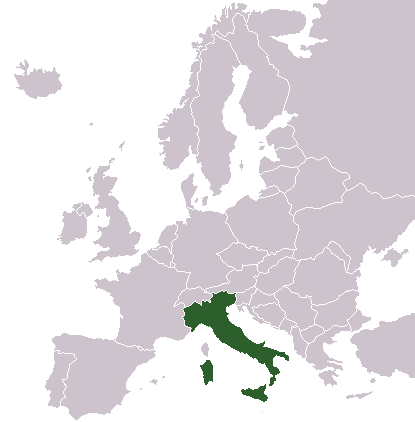 Figure  Italia